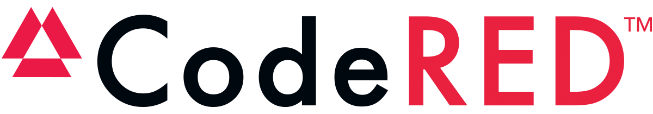 To: 	The Citizens & Businesses of Berlin From: 	Fire Chief / EMD Ken ClarkDate: 	09 July 2020Seconds count!  Help us reach you QUICKLY!Sign Up for CodeRed Emergency AlertsYou are here because the Public Safety officials in your community are making strides to better protect you, your family, your business, and your community with the CodeRed emergency notification system. With CodeRed, local public safety agencies can deliver geo-targeted, time sensitive alerts to all who register. Notifications can be sent via email, text, SMS voice, mobile app push notifications, FEMA & MEMA Integrated Public Alert & Warning System (IPAWS) alerts and more depending on the severity of the situation.REGISTER NOWHave internet access?  Click the CodeRed link on the Town web site www.townofberlin.com Include multiple points of contact: cell phone, home phone & email address if applicable Opt to receive general notifications & community bulletinsPlease keep this information up to date, especially if you moveOpen to all – residents, business owners, etc.Don’t have internet access?  We can sign you up in several ways:Call: 	Public Safety Administrator Manager Sharon McGowan during regular office hours at978-838-7355 Or SEND us your completed enrollment form (attached) by:	Mail: 	CodeRed Enrollment Form 			Email:	smcgowan@townofberlin.com		c/o Berlin Public Safety				23 Linden Street 				Drop Box:  Town Office/Public Safety Building Berlin, MA 01503					& label as “CodeRed Enrollment Form”Thank you for participating in this crucial community public safety initiative.FORM FOLLOWS on NEXT PAGECOMMUNITY NOTIFICATIONENROLLMENT FORMPlease take a moment to fill in the appropriate information below to be notified by your local emergency response team in the event of emergency situations or critical community alerts. Examples include: evacuation notices, bio-terrorism alerts, fire notices, and missing child reports.CONTACT INFORMATIONData Privacy:  Your local provider has requested the information you provide on this page be released to their authority. Accordingly, this information may be subject to local public information rules and requests.Terms and Conditions By adding your phone number you agree to receive telephone calls that deliver messages from your local municipality or employer that are pre-recorded and sent by OnSolve™.  I have read, understand and agree to the terms and conditions. (https://www.onsolve.com/privacy-statement/) First Name    Last NameAddress is:    ResidentialBusinessEmail address:Street Address:Street & #Street & #Please NO P.O. BoxesStateZipHome Phone    Home Phone    Cell PhoneTDD/TTY device - Tone delivery; hearing impairedTDD/TTY device - Tone delivery; hearing impairedTexts OK?Yes, Texts OKNo texts MOBIILE PHONE SERVICE PROVIDER: MOBIILE PHONE SERVICE PROVIDER: MOBIILE PHONE SERVICE PROVIDER: 1 message per alerting event. Message and data rates may apply.Reply STOP to 31678 or 76127 or 76993 to stop receiving messages from that numberOnSolve - SMS Terms and Conditions & Privacy Policy      http://sms.onsolvegateway.com/toc/1 message per alerting event. Message and data rates may apply.Reply STOP to 31678 or 76127 or 76993 to stop receiving messages from that numberOnSolve - SMS Terms and Conditions & Privacy Policy      http://sms.onsolvegateway.com/toc/1 message per alerting event. Message and data rates may apply.Reply STOP to 31678 or 76127 or 76993 to stop receiving messages from that numberOnSolve - SMS Terms and Conditions & Privacy Policy      http://sms.onsolvegateway.com/toc/1 message per alerting event. Message and data rates may apply.Reply STOP to 31678 or 76127 or 76993 to stop receiving messages from that numberOnSolve - SMS Terms and Conditions & Privacy Policy      http://sms.onsolvegateway.com/toc/1 message per alerting event. Message and data rates may apply.Reply STOP to 31678 or 76127 or 76993 to stop receiving messages from that numberOnSolve - SMS Terms and Conditions & Privacy Policy      http://sms.onsolvegateway.com/toc/1 message per alerting event. Message and data rates may apply.Reply STOP to 31678 or 76127 or 76993 to stop receiving messages from that numberOnSolve - SMS Terms and Conditions & Privacy Policy      http://sms.onsolvegateway.com/toc/1 message per alerting event. Message and data rates may apply.Reply STOP to 31678 or 76127 or 76993 to stop receiving messages from that numberOnSolve - SMS Terms and Conditions & Privacy Policy      http://sms.onsolvegateway.com/toc/1 message per alerting event. Message and data rates may apply.Reply STOP to 31678 or 76127 or 76993 to stop receiving messages from that numberOnSolve - SMS Terms and Conditions & Privacy Policy      http://sms.onsolvegateway.com/toc/1 message per alerting event. Message and data rates may apply.Reply STOP to 31678 or 76127 or 76993 to stop receiving messages from that numberOnSolve - SMS Terms and Conditions & Privacy Policy      http://sms.onsolvegateway.com/toc/Alert types:    XEmergency NotificationsGeneral Notifications